Your NameYOUR ADDRESSEMAIL ADDRESS						PHONE/MOBILE NO.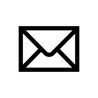 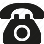 REFERENCES ARE AVAILABLE ON REQUEST.